Bustur til Handicaporganisationernes Hus og Høreapparats producenten Widex Onsdag den 11. august 2021. 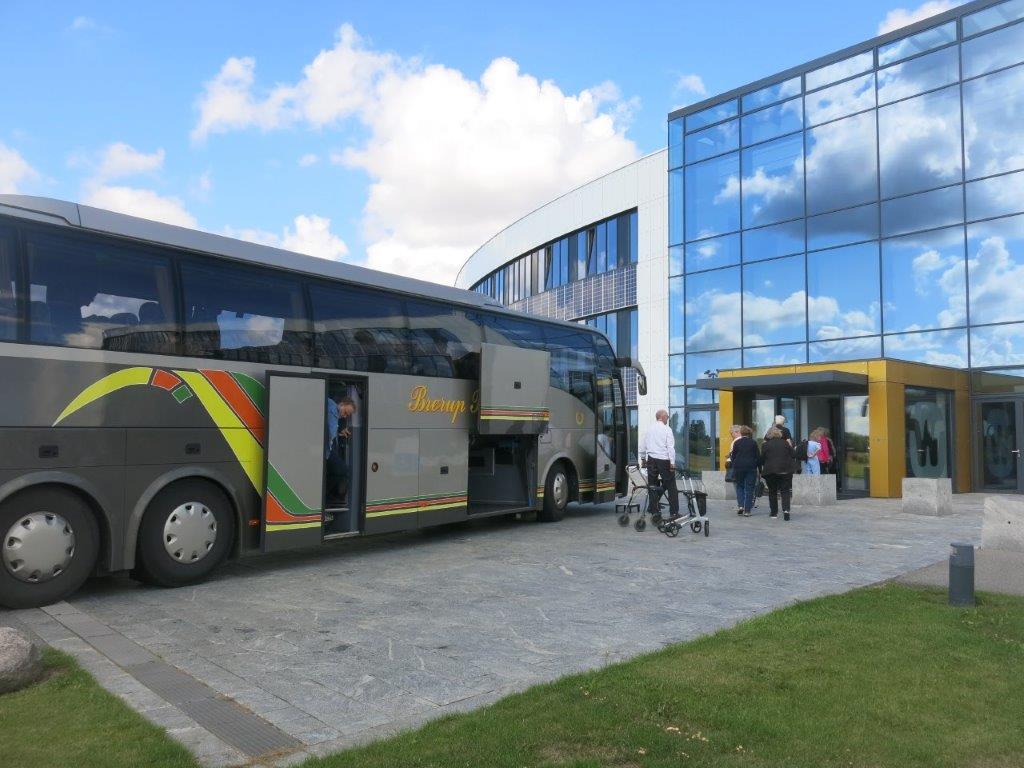 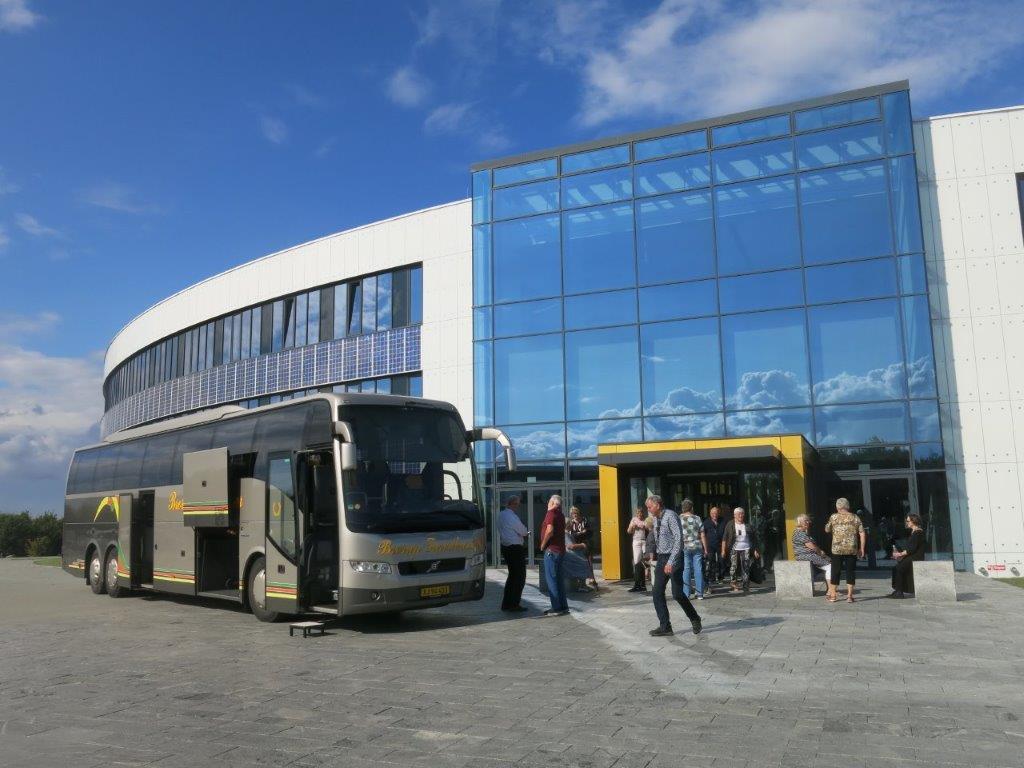 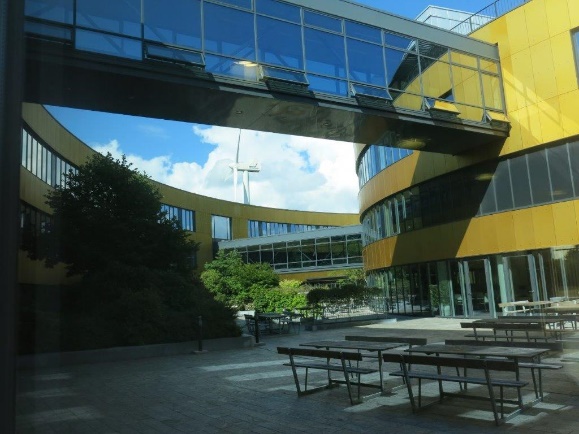 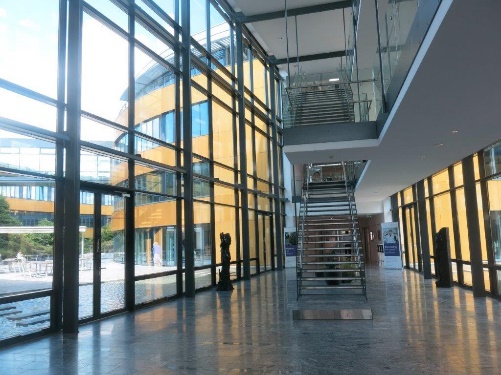 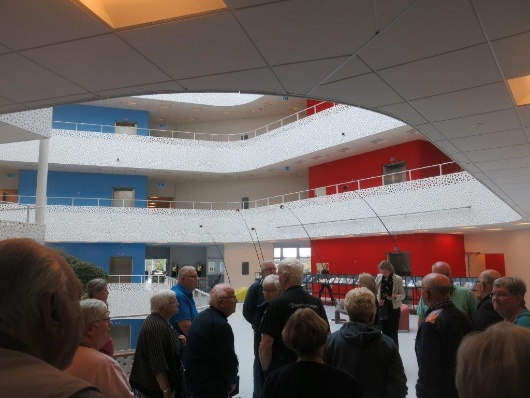 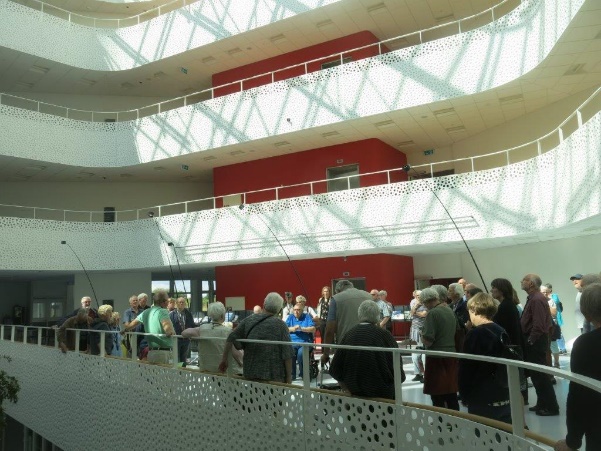 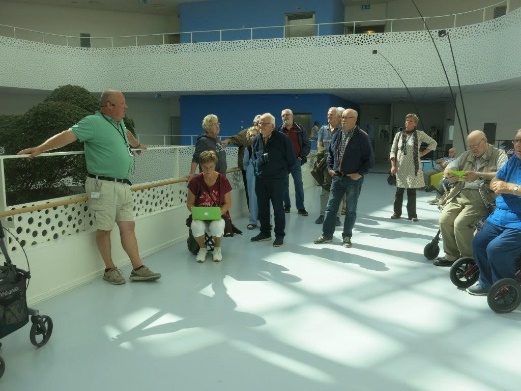 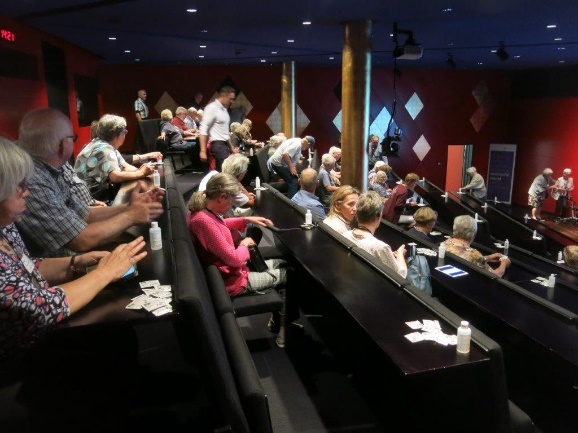 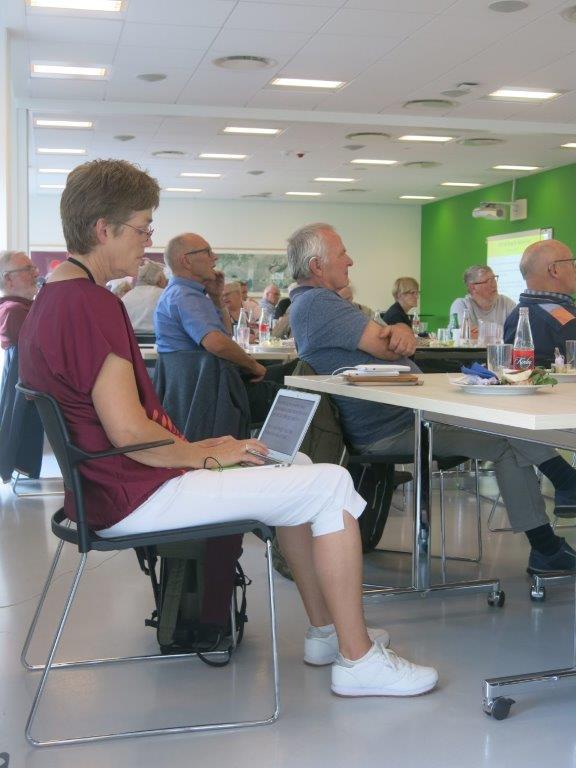 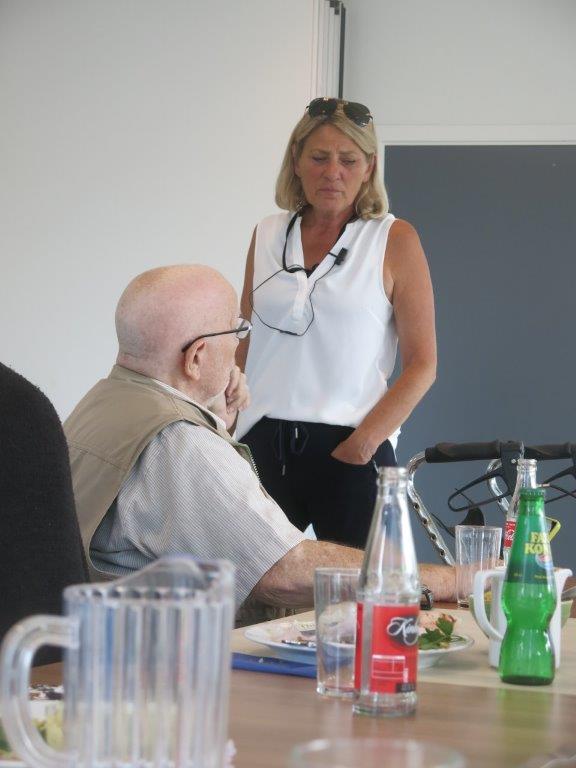 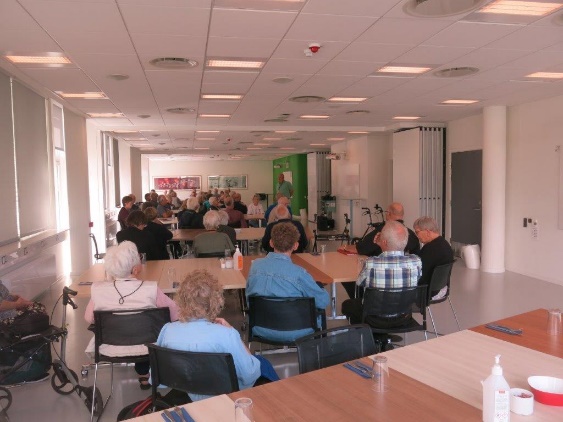 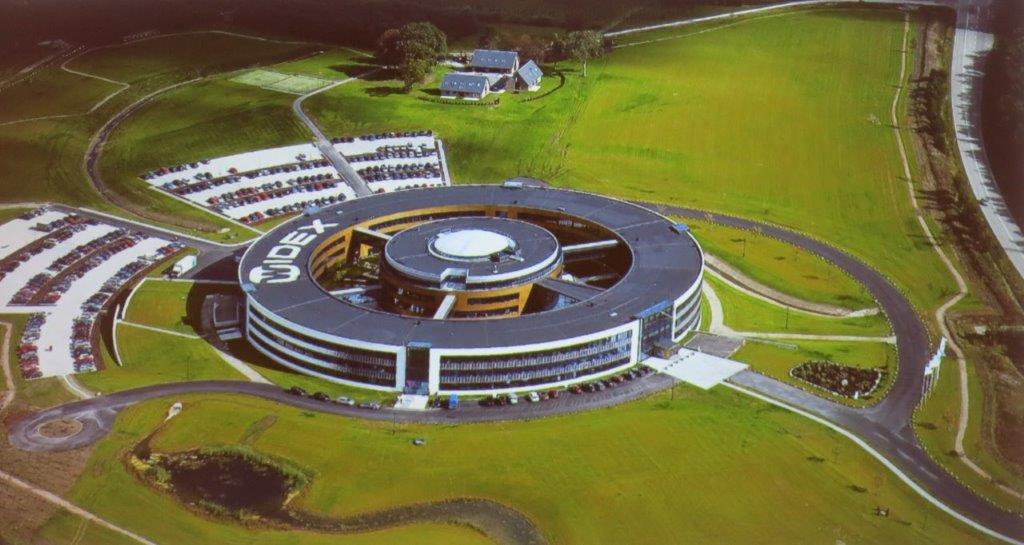 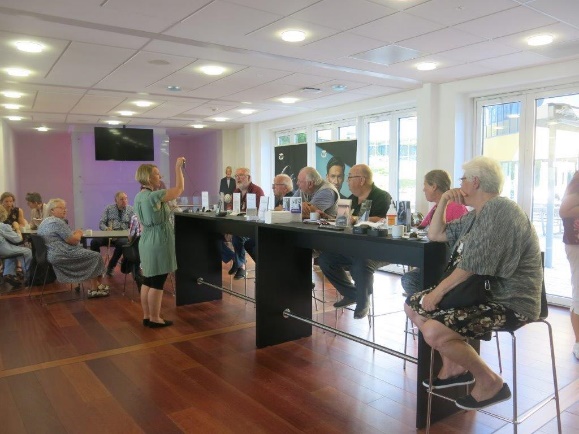 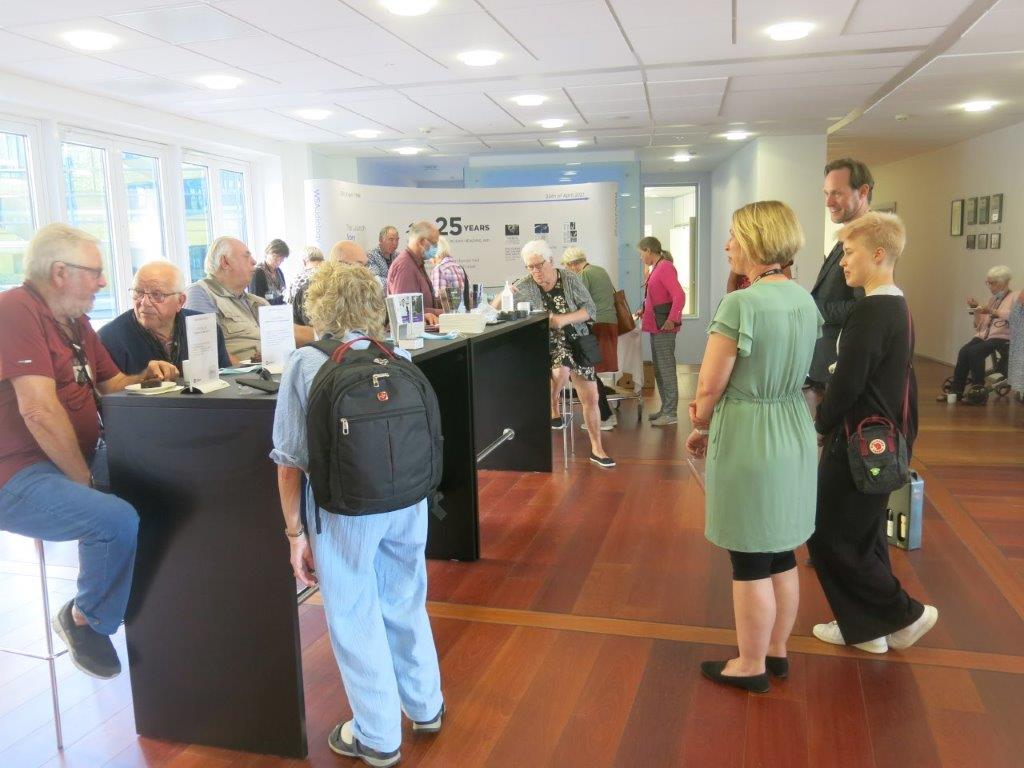 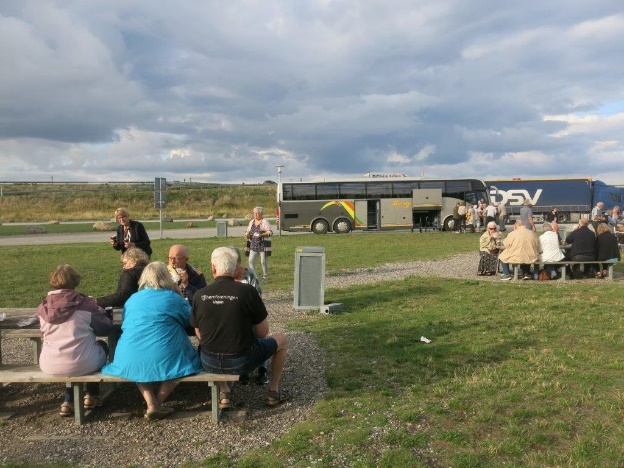 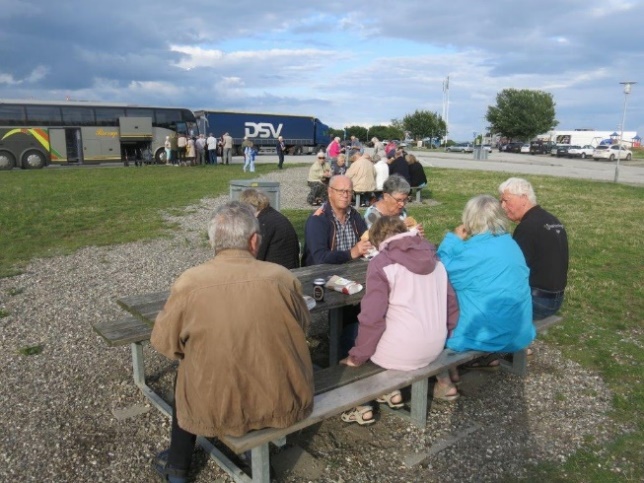 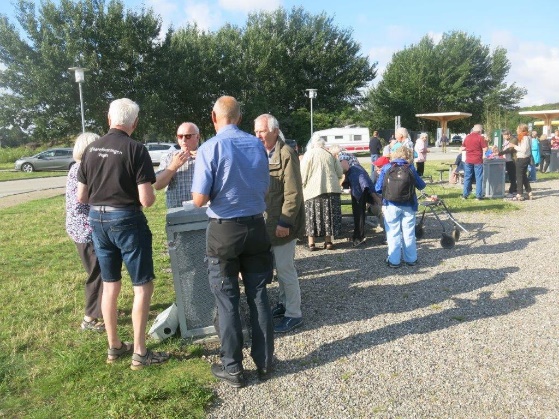 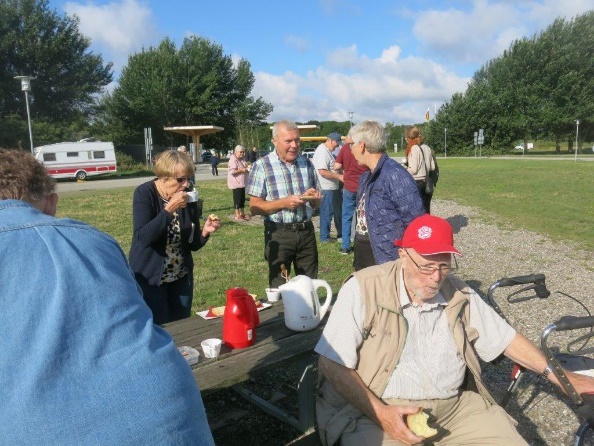 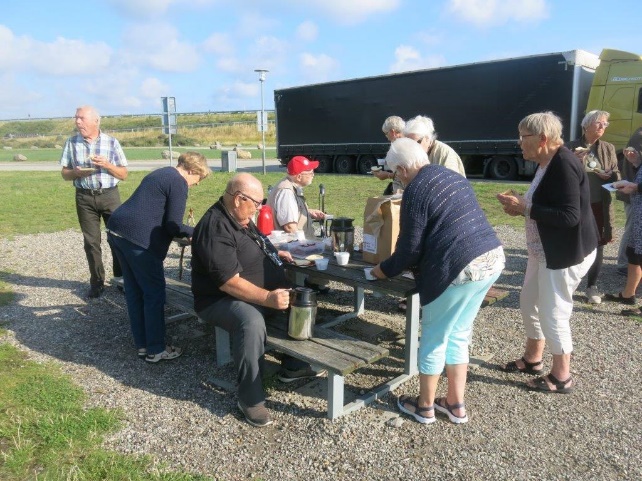 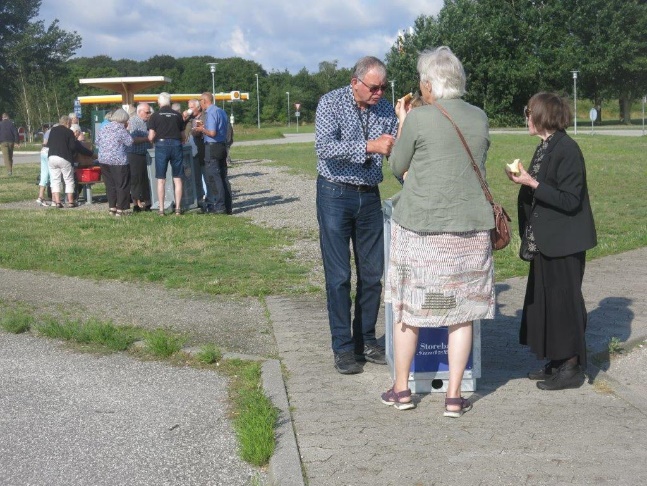 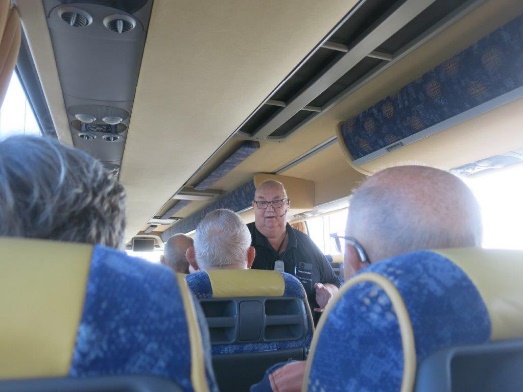 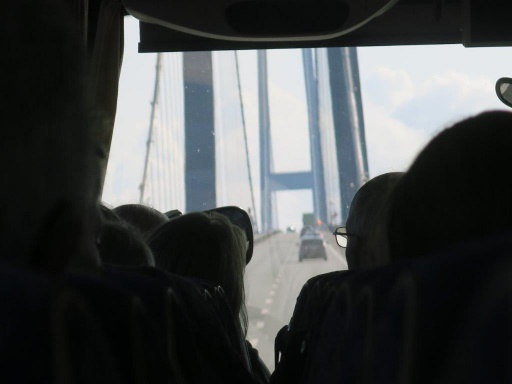 